Publicado en Madrid el 20/05/2022 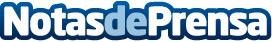 #BienvenidoMajestad, Concordia Real Española celebra la visita de don Juan Carlos a España  La asociación Concordia Real Española celebra la visita de don Juan Carlos a España con el hashtag #BienvenidoMajestad y considera que "hay que recibirle con los brazos abiertos y una gran bienvenida"Datos de contacto:Autor914115868Nota de prensa publicada en: https://www.notasdeprensa.es/bienvenidomajestad-concordia-real-espanola Categorias: Nacional Sociedad http://www.notasdeprensa.es